WWII Key People 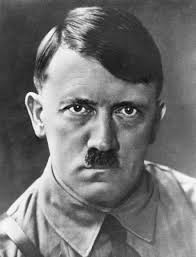 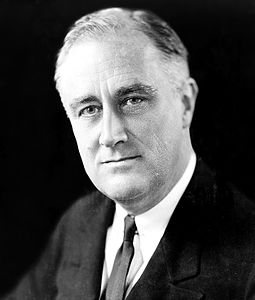 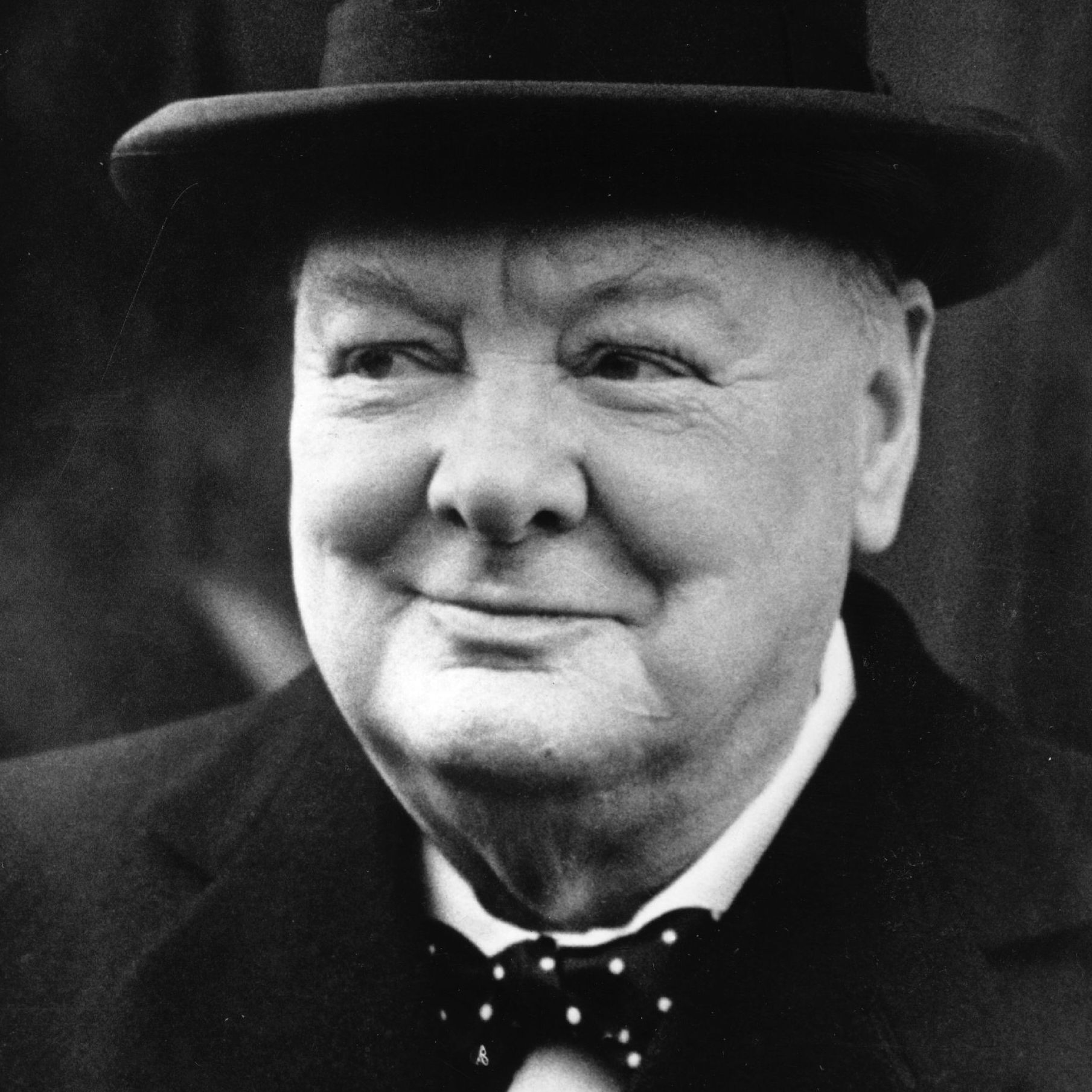 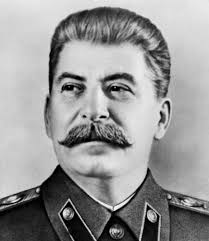 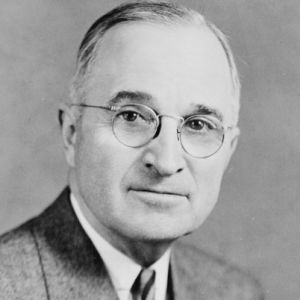 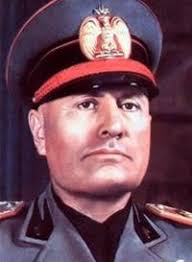 NameCountryPersonality:Axis or Allied:Goals during power:One positive:One negative:1.2.3.4.5.1.2.3.4.5.1.2.3.4.5.1.2.3.4.5.1.2.3.4.5. 1. 2.3.4.5. 